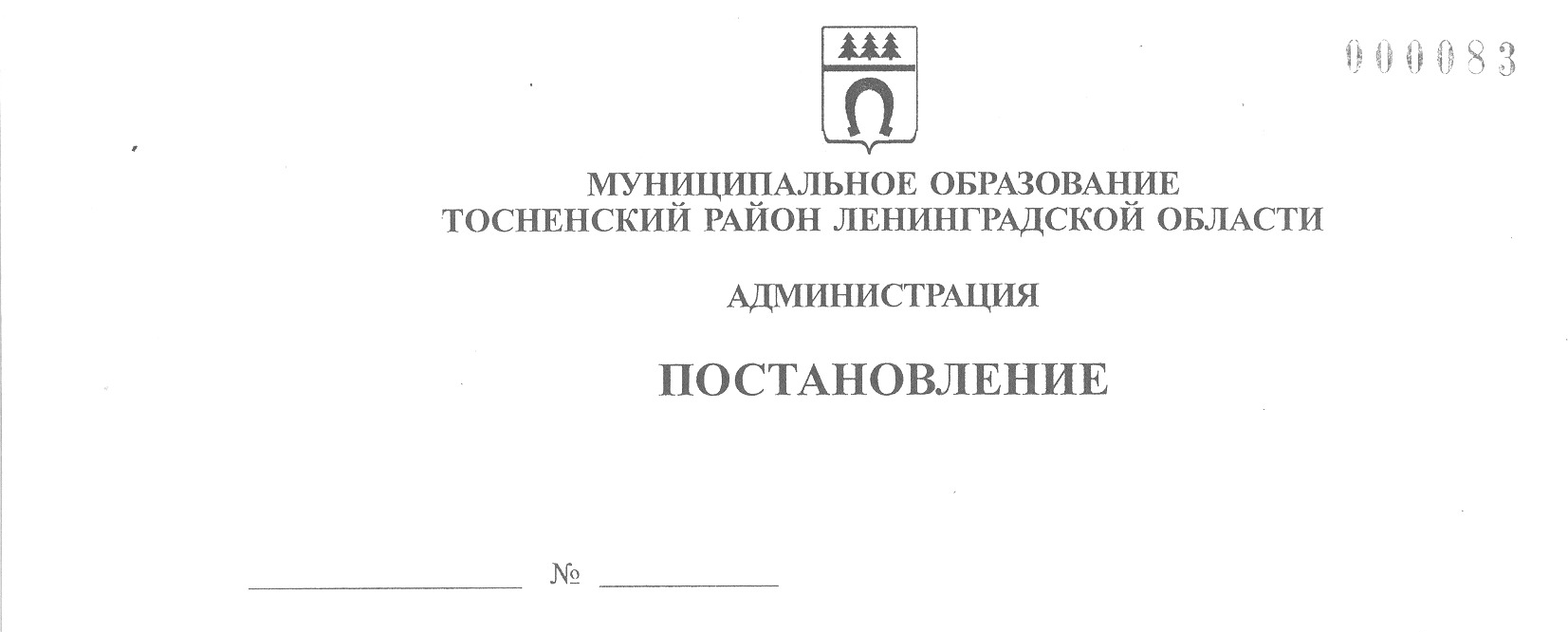 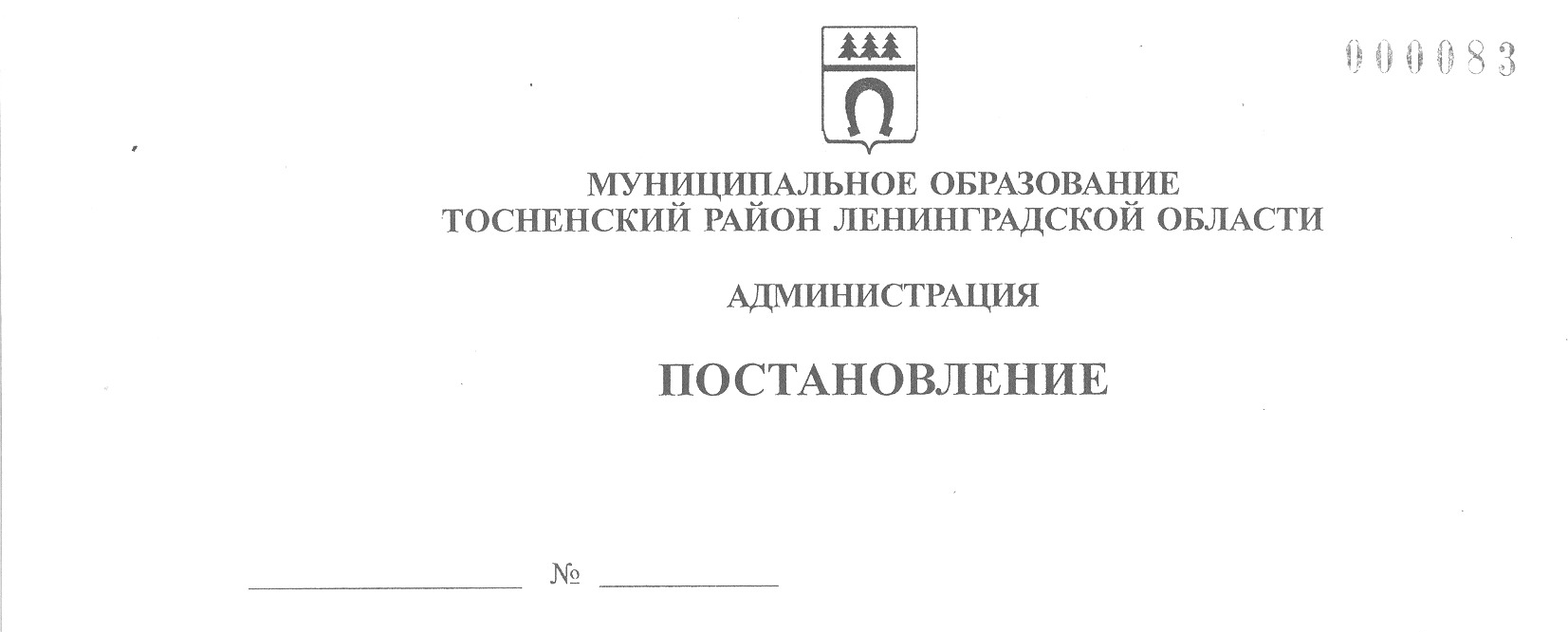 16.05.2023                                1712-паО проведении общественных обсуждений по проектурешения совета депутатов Тосненского городского поселения Тосненского муниципального района Ленинградской области «О внесении изменений в решение совета депутатов Тосненского городского поселения Тосненского муниципального района Ленинградской области от 19.03.2020 № 44 «Об утверждении Правил благоустройства территории Тосненского городского поселения Тосненского муниципальногорайона Ленинградской области» (с учетом изменений от 22.12.2022 № 148)»В соответствии со ст. 28 Федерального закона от 06.10.2003 № 131-ФЗ «Об общих принципах организации местного самоуправления в Российской Федерации», Уставом Тосненского городского поселения Тосненского муниципального района Ленинградской области, Порядком организации и проведения общественных обсуждений, публичных слушаний на территории Тосненского городского поселения Тосненского муниципального района Ленинградской области, утвержденным решением совета депутатов Тосненского городского поселения Тосненского района Ленинградской области от 22.11.2018 № 159 (с последующими изменениями), администрация муниципального образования Тосненский район Ленинградской областиПОСТАНОВЛЯЕТ:1. Назначить и провести общественные обсуждения по проекту решения совета депутатов Тосненского городского поселения Тосненского муниципального района Ленинградской области «О внесении изменений в решение совета депутатов Тосненского городского поселения Тосненского муниципального района Ленинградской области от 19.03.2020 № 44 «Об утверждении Правил благоустройства территории Тосненского городского поселения Тосненского муниципального района Ленинградской области» (с учетом изменений от 22.12.2022 № 148)».2.  Структурным подразделением, уполномоченным на организацию и проведение общественных обсуждений в соответствии с настоящим постановлением, назначить комитет по жилищно-коммунальному хозяйству и благоустройству администрации муниципального образования Тосненский район Ленинградской области в лице председателя комитета по жилищно-коммунальному хозяйству и благоустройству администрации муниципального образования Тосненский район Ленинградской области Веселкова Г.Г.3. Назначить ответственным лицом за прием, обобщение, анализ поступивших письменных предложений и замечаний, а также ответственным за ведение протокола общественных обсуждений главного специалиста отдела благоустройства поселения и дорожного хозяйства комитета по жилищно-коммунальному хозяйству и благоустройству администрации муниципального образования Тосненский район Ленинградской области Смирнову Т.В.4. Пресс-службе комитета по организационной работе, местному самоуправлению, межнациональным и межконфессиональным отношениям администрации муниципального образования Тосненский район Ленинградской области обеспечить опубликование и обнародование оповещения о начале общественных обсуждений в порядке, установленном для официального опубликования и обнародования муниципальных правовых актов Уставом муниципального образования Тосненский  муниципальный район Ленинградской области, не позднее чем за 7 дней до дня размещения на официальном сайте проекта решения, подлежащего рассмотрению на общественных обсуждениях (приложение). 5. Обеспечить размещение проекта решения, подлежащего рассмотрению на общественных обсуждениях, и информационных материалов к нему на официальном сайте, открытие и проведение экспозиции по проекту не ранее чем через 7 дней после опубликования (обнародования) оповещения о начале общественных обсуждений и не позднее 14 календарных дней со дня принятия настоящего постановления. 6. Ответственному структурному подразделению установить, что участники общественных обсуждений вправе представить свои замечания и предложения по рассматриваемым вопросам для включения их в протокол общественных обсуждений  по адресу: Ленинградская область, г. Тосно, пр. Ленина, д. 32 (пристройка), 2-й этаж, каб. 9 (комитет по жилищно-коммунальному хозяйству и благоустройству администрации муниципального образования Тосненский район Ленинградской области) в рабочие дни с 10-00 до 16-00, посредством  официального сайта  администрации муниципального образования Тосненский район Ленинградской области в сети Интернет: https://tosno.online/; в письменной форме в адрес организатора общественных обсуждений; посредством записи в книге (журнале) учета посетителей экспозиции проекта, подлежащего рассмотрению на общественных обсуждениях.7. Контроль за исполнением постановления возложить на заместителя главы администрации муниципального образования Тосненский район Ленинградской области Горленко С.А.Глава администрации 					               А.Г. КлементьевСмирнова Татьяна Васильевна, 8 (81361) 332554 гаПриложение к постановлению администрации                                                                                            муниципального образования                                                                                              Тосненский район Ленинградской области                                                                                             16.05.2023                         1712-паот _______________№ ______________		Оповещениео начале общественных обсужденийОрганизатор – комитет по жилищно-коммунальному хозяйству и благоустройству администрации муниципального образования Тосненский район Ленинградской области от лица администрации муниципального образования Тосненский район Ленинградской области оповещает о начале общественных обсуждений.Информация о проектах, подлежащих рассмотрению на общественных обсуждениях: «О внесении изменений в решение совета депутатов Тосненского городского поселения Тосненского муниципального района Ленинградской области от 19.03.2020 № 44 «Об утверждении Правил благоустройства территории Тосненского городского поселения Тосненского муниципального района Ленинградской области» (с изменениями от 22.12.2022 № 148)».Перечень информационных материалов к проекту: информационные материалы, пояснительная записка.Срок проведения общественных обсуждений: со дня опубликования оповещения о начале общественных обсуждений до дня опубликования заключения об их результатах – не более месяца. Период размещения проектов решений и информационных материалов к ним – семь календарных дней со дня их размещения на официальном сайте.Место и дата открытия экспозиции проектов: экспозиция открывается по адресу: Ленинградская область, г. Тосно, пр. Ленина, д. 32, здание пристройки,  в коридоре на стенде второго этажа, каб. 9, комитет по жилищно-коммунальному хозяйству и благоустройству администрации муниципального образования Тосненский район Ленинградской области и на официальном сайте в день размещения проектов, подлежащих рассмотрению на общественных обсуждениях.Срок проведения и режим работы экспозиции проекта: в течение всего периода размещения проекта решения и информационных материалов к нему на официальном сайте.Режим работы экспозиции проектов: в рабочие дни с 10.00 ч. до 13.00 ч. и с 14.00 ч. до 16.00 ч.Участниками общественных обсуждений по проекту являются граждане, постоянно проживающие в пределах территориальной зоны, в границах которой расположен земельный участок или объекты капитального строительства, в отношении которых подготовлен данный проект, правообладатели находящихся в границах этой территориальной зоны земельных участков и (или) расположенных на них объектов капитального строительства, граждане, постоянно проживающие в границах земельных участков, прилегающих к земельному участку, в отношении которых подготовлен данный проект, правообладатели таких земельных участков или расположенных на них объектов капитального строительства, правообладатели помещений, являющихся частью объекта капитального строительства, в отношении которого подготовлен данный проект, а в случае, предусмотренном частью 3 статьи 39 Градостроительного кодекса Российской Федерации, также правообладатели земельных участков и объектов капитального строительства, подверженных риску негативного воздействия на окружающую среду в результате реализации данного проекта.Участники общественных обсуждений в целях идентификации представляют сведения о себе (фамилию, имя, отчество (при наличии), дату рождения, адрес места жительства (регистрации) – для физических лиц; наименование, основной государственный регистрационный номер, место нахождения и адрес – для юридических лиц) с приложением документов, подтверждающих такие сведения. Участники общественных обсуждений, являющиеся правообладателями соответствующих земельных участков и (или) расположенных на них объектов капитального строительства и (или) помещений, являющихся частью указанных объектов капитального строительства, также представляют сведения соответственно о таких земельных участках, объектах капитального строительства, помещениях, являющихся частью указанных объектов капитального строительства, из Единого государственного реестра недвижимости и иные документы, устанавливающие или удостоверяющие их права на такие земельные участки, объекты капитального строительства, помещения, являющиеся частью указанных объектов капитального строительства.Порядок, срок и форма внесения участниками общественных обсуждений предложений и замечаний, касающихся проектаУчастники общественных обсуждений, прошедшие идентификацию, в течение всего периода размещения проекта решения и информационных материалов к нему на официальном сайте имеют право вносить свои предложения и замечания, касающиеся проекта: 1. Посредством официального сайта. 2. В письменной форме, в адрес организатора общественных обсуждений – комитет по жилищно-коммунальному хозяйству и благоустройству администрации муниципального образования Тосненский район Ленинградской области                          (Ленинградская область, г. Тосно, пр. Ленина, д. 32, здание пристройки,  в коридоре на стенде второго этажа, каб. 9). 3. Посредством записи в книге (журнале) учета посетителей экспозиции проекта решения.Информация об официальном сайте, на котором будет размещен проект и информационные материалы к нему: https://tosno.online/.Информация об официальных системах, в которых будут размещены проекты решений и информационные материалы к нему: отсутствует, размещение предусмотрено на официальном сайте.